МОУ СОШ №2 города Истры.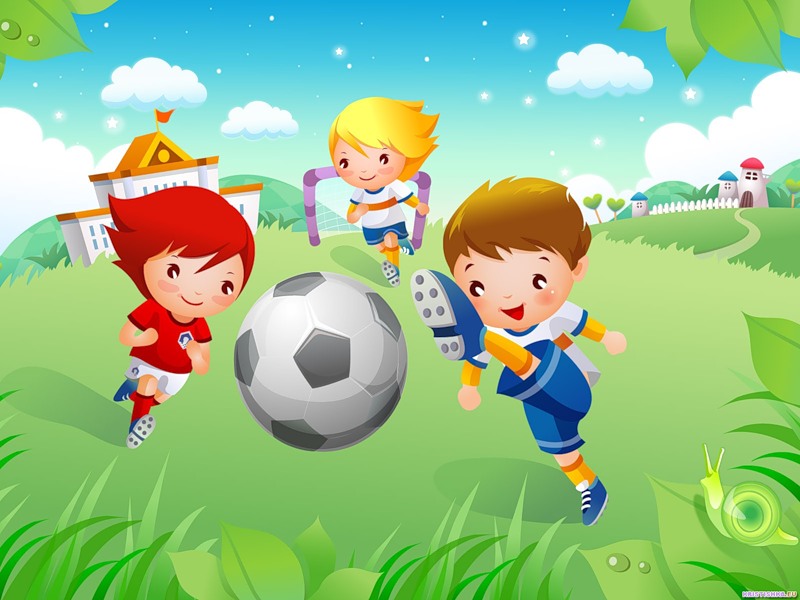 «В здоровом теле –         здоровый дух».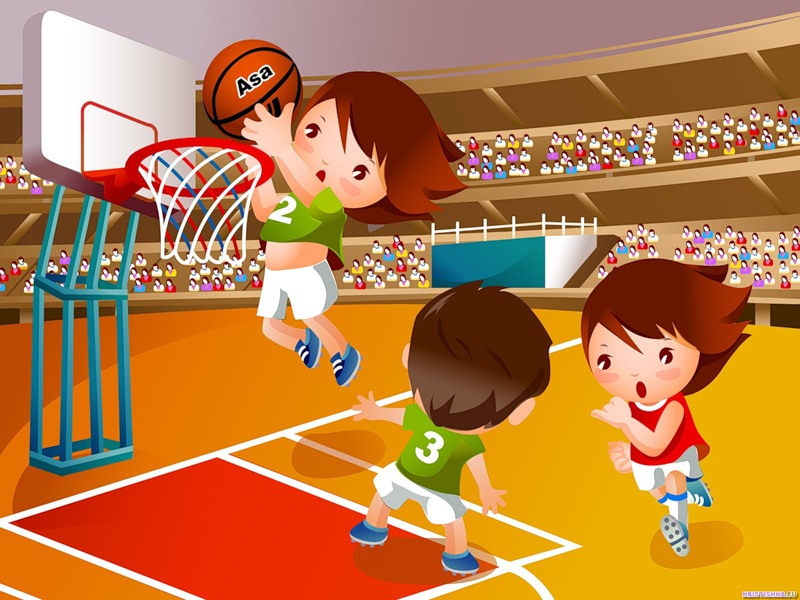 Учитель 1 Е класса Николаева Марина Викторовна.7 сентября 2012 г.Внеклассное мероприятие "В здоровом теле — здоровый дух" Цели и задачи мероприятия:Популяризация здорового образа жизни в МОУ COШ   №2 г. Истра.Привлечь учащихся к занятиям физической культуры и спортом.Воспитание собранности и организованности на соревнованиях.Развитие двигательных качеств у детей: силы, ловкости, выносливости, быстроты.Профилактика и предупреждение заболеваний дефицитом движения у школьников.Соблюдение здоровьесберегающих технологий.Воспитание коллективизма, дисциплинированности, чувства ответственности за свой класс, коллектив.Воспитание чувство товарищества и взаимопомощи.Оборудование:  2 обруча, 2 мяча больших, 6 кеглей, 2 мяча маленьких, ракетки. Ход урокаI. Организационный моментII. Вступительная беседаДети: Здравствуйте! Желаем всем здоровья!Учитель: Такими словами приветствуют друг друга, справляясь о здоровье. А здоровы ли вы, дорогие мои? Хорошее ли у вас сегодня настроение? Я очень рада, что у вас все отлично! В народе говорят: “Здоровому – все здорово”. Здоровый человек красив, он легко преодолевает трудности, с ним приятно общаться. Он умеет по-настоящему и работать, и отдыхать.А что значит быть здоровым?! Дети: Делать утреннюю зарядку– Соблюдать режим дня– Заниматься спортом– Закаляться– Соблюдать чистоту– Правильно питаться и т.д. Учитель: Правильно, чтобы быть здоровым, нужно заниматься физкультурой, делать утром зарядку и не лениться. Заниматься спортом: бегом, плаванием и другими видами спорта, закаляться, играть в подвижные игры на свежем воздухе – то есть вести здоровый образ жизни. За вас для вашего здоровья, никто этого не сделает. Попробуйте отгадать мои загадки: Не обижен, а надут,
Его по полю ведут.
А ударят – нипочём,
Не угнаться за... (мячом). Задание. Назвать игры с мячом. Эта птица – не синица,
Не орёл и не баклан.
Эта маленькая птица
Называется... (Волан.) Задание. Как называется игра с воланом? На снегу две полосы,
Удивились две лисы.
Подошла одна поближе:
Здесь бежали чьи-то ... (Лыжи.) Кто на льду меня догонит?
Мы бежим в перегонки.
И несут меня не кони, 
А блестящие ... (Коньки.) Мне загадку загадали:
Что это за чудеса?
Руль, седло и две педали,
Два блестящих колеса.
У загадки есть ответ
Это мой ... (Велосипед.) Вот такой забавный случай!
Поселилась в ванной – туча.
Дождик льётся с потолка
Мне на спину и бока.
До чего ж приятно это!
Дождик тёплый, подогретый.
На полу не видно луж.
Все ребята любят... (Душ.) Это бодрость и здоровье
Это радость и веселье
Плюс хорошая фигура
Вот что значит... (Физкультура.) III. Основная частьУчитель: Молодцы, ребята! С загадками вы справились. Я приглашаю всех присутствующих совершить веселый поход в страну здоровья, в ходе которого будем учиться беречь и укреплять свое здоровье.Разминка.Раз, два - мы считаемИ шагаем, и шагаем.Три – четыре, три – четыреРуки в стороны пошире.А теперь все потянулись,Оглянулись, улыбнулись.Вместе дружно все присели,Потом встали, полетели.Чтоб здоровым, сильным бытьСо спортом мы должны дружить!Эстафеты (1,2).1. Мячик на ракетке. Надо пробежать определенное расстояние, держа в вытянутой руке ракетку с маленьким мячиком. Бегут по очереди. Если мячик упал, его кладут обратно и продолжают бег. Бежать без мячика нельзя! 2.“Планета земля” Участники по верху передают большой мяч (“Планета земля”) назад. Последний участник берет мяч и встает первым и начинает передавать мяч назад.Игра на внимание.Учитель: Проведём игру на внимание.  Слушайте вопросы, которые задаёт учитель. Если ответ отрицательный то все молчат, а если положительный отвечают хором фразой: "Это я, это я, это все мои друзья”.- Кто ватагою веселой
Каждый день шагает в школу? ……
- Знает кто, что красный цвет
Означает: хода нет. …….
- Кто из вас из малышей,
Ходит грязный до ушей? ………..
- Кто любит маме помогать,
По дому мусор рассыпать? …………
- Кто одежду бережёт,
Под кровать её кладёт?.............- Кто ложится рано спать
В ботинках грязных на кровать?....................
- Кто из вас не ходит хмурый,
Любит спорт и физкультуру?................
- Кто, из вас идя, домой,
Мяч гонял по мостовой?....................
- Кто любит в классе отвечать,
Аплодисменты получать?................Эстафеты (3,4).3. “Беговая эстафета”. Участник с мячом бежит змейкой (между кеглями), огибает их и обратно, передает мяч другому.« Обруч через себя»По сигналу первый бежит вперед до обруча, продевает его через себя сверху вниз и возвращается обратно. Последующие выполняют тоже самое.IV. Итог Подведение итогов.  Объявляются победители. Команды награждаются сладкими призами.Учитель:  Здоровье – неоценимое счастье в жизни любого человека. Каждому из нас присуще желание быть сильным и здоровым, сохранить как можно дольше подвижность, энергию и достичь долголетия. Надеемся, что сегодня встреча не прошла даром, и вы многое почерпнули из нее. Ведь "Здоров будешь – всё добудешь!”Так что будьте здоровы!